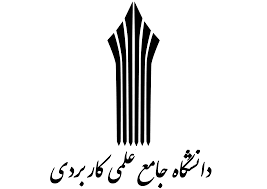 موضوع: 
آسیب شناسی تک فرزندیاستاد:جناب آقای دکتر مؤمنیدانشجو:مریم قاسمیرشته تحصیلی:مدیریت امور فرهنگیآذر 94«بنام خدا»مقدمه:زندگی ماشینی باعث شده تا زوج ها به داشتن تنها یک فرزند در زندگی بسنده کنند و اینها در حالی است که احساس گناه می کنند به خاطر اینکه فحکر می کنند فرزندان آنها احساس تنهایی می کنند.مشکلات تک فرزندی:     (آسیب خانوادگی)تنهایی: از طرفی خوب است چون تمام توجه پدر و مادر معطوف فرزند است با توجه به اینکه فرزند دیگر در خانواده وجود ندارد باید به رفت و آمد با بستگان همسن و همسالان خود پرداخت.رشد سریع:در محیط بزرگسال فرزند از لحاظ روحی و روانی قرار دارد و بسیار سریعتر رشد می کند (از لحاظ خصوصیات رفتاری، فرهنگی) و دنیا را از دید بزرگسالان می بیند و وابستگی شدید به پدر و مادر بعنوان تنها همدم خود دارد.توقعات بالا:خانواده تمام امکانات را برای فرزند مهیا می کند و همچنان هم از فرزند توقع دارد فرزند هم برای موفق شدن دچار فشار های روحی و روانی می شود.سرخوردگی:با توجه اینکه فرزندان کانون محبت در خانواده و تمام توجهات هستند به همین جهت زمان ورود به دنیای خارج و برآورده شدن خواست ها و بر وفق مراد نبودن اوضاع سر خورده می شوند.عقب ماندگی و بن بست پیشرفته محصول تک فرزند: (آسیب اجتماعی)عدم رشد و توسعه اقتصادی:انتقال هر سنی جمعیت از جوانی به سالخوردگی در شرایطی است که محرکه اصلی و کلیدی توسعه، منابع انسانی می باشد. اگر دولت بخواهد در خدمت مردم باشد و در تلاش برای توسعه اقتصادی، و همه ظرفیت ها زیرساخت و سخت افزاری و نرم افزاری را به کار گیرد. افزایش جمعیت عاملی برای شتاب روند توسعه می باشد. کاهش جمعیت موجب پیری جمعیت می شود.پیری و بی نشاطی جمعیت:از دیگر عوامل کنترل جمعیت، پیری جمعیت و فقدان نشاط و تحرک لازم اقتصادی، اجتماعی است. زیرا جوانان مایه پویایی و سرزندگی جوامع هستند و غالب نوآوری ها، خلاقیت ها و جهش اجتماعی، سیاسی توسط نیروی جوانان به منصه ظهور می رسد.در جامعه با جمعیت پیر، دولت و صاحبان سرمایه احساس خطر می کنند نا امیدی بر جامعه سایه می افکند، و سبب محو شدن کامل جامعه می شود.انقطاع نسل بشر:دورکیم: توسعه اجتماعی را در گرو جمعیت متوازن می دانست که با کنترل کمیت و بهبود کیفیت جمعیت در رابطه است.4-  فروپاشی نظام خویشاوند سالاری:جعفربای: از جمله پیامدهای اجتماعی تک فرزندی، دگرگونی واژه های عمو، خاله، خاله، دایی نظام خویشاوندی است که در آینده ای نه چندان دور این نظام معیوب برای افراد بیگانه می شود.5- عدم رشد اجتماعی:چون فرزند دیگری در منزل ندارند تا با او رقابت یا بازی و دعوا کنند و دوست و همدمی ندارد برخی از احساسات را تجربه نمی کنند.6- فروپاشی خانواده:وارد آمدن آسیب به خانواده تک فرزند مثل مرگ یا معلولیت بنیان خانواده را نابود می کند و عدم ادامه حیات برای پدر یا مادر و امکان فرزند آوری برای پدر و مادر فراهم نیست در صورتی که وجود فرزند دیگر از آسیب جلوگیری می کند.7- تحصیل کرده ها تک فرزند هستند:65.3 درصد تحصیل کرده ها حدکثر یک فرزند و تنها 10 درصد آنان چند فرزندی هستند.آمار بررسی شده:35 درصد از کل خانواده ها در ایران تک فرزند می باشند یا 33 درصدناظمی اردکانی: تعداد ولادت در سال 000/400/1 نفر. نرخ ولادت در کشور برابر با 18 در هزار، تعداد فوت 000/400 سال به سال شیب نزولی ولادت و فوت شیب صعودی.در 25 تا 30 سال آینده با آغاز دوره کاهش جمعیت و رشد صفر جمعیت مواجه خواهیم بود.رشد جمعیت 3/1 درصد. باروری در 7/1 درصد. هر زوج کمتر از 2 فرزند تعداد فرزندان در خانواده بالای 2 نفر باید باشد.از 33 درصد:حداکثر یک فرزند. 7/14 بدون فرزند – 9/19 یک فرزند- 5/22 دو فرزند – درصد تک فرزندی در شهر هایی از میانگین کشوری بالاتر است. در نقاط روستایی نیز 9/13 بدون فرزند 4/16 درصد تک فرزند. 7/16 ردرصد دو فرزند.نتیجه گیری:جامعه ای که همه آحاد آن تک فرزند ها باشند قطعاً جامعه ای دلپذیر و دوست داشتنی نیست. انسان هایی درون گرا و فاقد اعتماد به نفس و در عین حال مغرور که توانایی ارتباطات قوی اجتماعی را ندارند و در لاک تنهایی خویش فرو می روند جامعه تک فرزند ها، شبیه شبه جزایری منفرد است که روابط عاطفی در آن به حداقل رسیده است. انسان هایی افسرده و درون تصور گرا این جامعه را تشکیل می دهند که طبیعتاً احساس پوچی و گرایش به خودکشی در آن به شدت افزایش می یابد. آپارتمان نشینی، تک فرزندی و زندگی مجردی در کنار هم در یک شهر بزرگ و فاقد مؤلفه های فرهنگی مثبت دشوار و پیامد های آن غیرقابل پیش بینی است.منابع: ذبیح الله، تجری غریب آبادی (دانش آموخته ارشد. جامعه شناسی – 2 – Vista.ir – انواع خانواده 3- درآمدی بر جامعه شناسی، بروس کوتن.Daneshnameh.roshd.ir خانواده هسته ای. 5- www.modiryur.com عطاءالله مثنوی، جامعه شناسی جمعیت 